Cette demande s'applique aux Meyrinois (domicile des parents sur le territoire communal) ou aux personnes exerçant une activité professionnelle dépendante à Meyrin, n’étant pas au bénéfice des prestations complémentaires familliales, et peut être présentée lorsque:-	le revenu disponible est inférieur à CHF 55.000,-- (revenu disponible = revenu net augmenté des charges de famille)OU-	trois enfants ou plus fréquentent un restaurant scolaire de Meyrin.Le service Développement social et emploi (DSE) se réserve le droit de vérifier les données communiquées ci-après.Le/la soussigné/eNom : _______________________________________ Prénom __________________________Adresse : ______________________________________________________________________No postal et lieu : ______________________________________ : ______________________parent ou répondant légal de l’enfant ou des enfants :demande à bénéficier de la réduction du prix du repas à CHF 5.50. Cette demande est justifiée par : un revenu net imposable, additionné des charges de famille, inférieur à CHF 55.000.--, selon copie (recto-verso) annexée de votre dernier avis de taxation ou de l'attestation d'impôt à la source;OU l’inscription de 3 enfants ou plus au restaurant scolaire, de manière régulière.Si vous possédez d'autres documents justificatifs, veuillez soumettre votre demande dans le cadre de la permanence sociale vous accueillant, sans rendez-vous, le mardi de 9h00 à 12h00 en mairie de Meyrin.Meyrin, le ……………………………… Signature(parent ou répondant): _________________________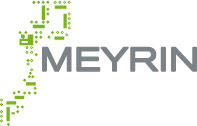 Demande de réduction sur le prix des repas pour l'année scolaire 2021-2022(à renouveler chaque année)NomPrénomDate de naissanceEcole1)2)3) 4)